PRESSEINFORMATION (No. 481)26. JUNI 2019	ZUR SOFORTIGEN VERÖFFENTLICHUNGHochstabiler OCXO mit geringem PhasenrauschenIQD hat einen neuen, hochstabilen und temperaturgesteuerten Quarzoszillator (OCXO) auf den Markt gebracht, der auch eine ausgezeichnete Kurzzeitstabilität bietet. Der IQOV-220 gewährleistet eine außergewöhnliche Frequenzstabilität von bis zu ±0,5 ppb (Teile pro Milliarde) über den gesamten industriellen Temperaturbereich von -40 bis 85°C mit einer Kurzzeitstabilität (Allan-Deviation) von 0,5 ppt (tau=1 s). Mit einer Holdover-Spezifikation von 6 µs über 24 Stunden, einem Nahphasenrauschen von typisch -140 dBC/Hz @10 Hz und einem Fernphasenrauschen von typisch -160 dBc/Hz @100 kHz eignet sich der IQOV-220 ideal für Hochleistungs-Synthesizer, Netzwerk-Taktgeber, Radar & Satellitenkommunikation.Der IQOV-220 ist in 10 MHz erhältlich und befindet sich in einem 36 x 27 mm großen, hermetisch dichten Industriestandard-Metallgehäuse mit Durchgangsloch. Dieser Sinuswellen-OCXO ist in der Lage, Lasten bis zu 50 Ω anzusteuern. Dabei arbeitet er mit 12 V, wobei er während der Aufwärmphase maximal 5 W und im stationären Zustand bei 25°C maximal 1,2 W verbraucht.Der neue OCXO verfügt über eine Frequenzeinstellung an Pin 2, die es ermöglicht, die Frequenz um ±0,4 ppm (Teile pro Million) mit einer Steuerspannung von 0 bis 8 V zu ziehen, was ausreicht, um 10 Jahre Alterung abzudecken.Diese neue Familie ist Teil einer umfangreichen Palette von OCXOs, die von IQD erhältlich sind, darunter solche mit extrem niedriger Phasenrauschleistung und ultra-kleinem Gehäuse. Alle Details zum IQOV-220 finden Sie unter http://www.iqdfrequencyproducts.com. Bitte beachten Sie, dass Kunden außerhalb des Vereinigten Königreichs eine Exportlizenz benötigen.###Hinweise für Redakteure:Gestützt auf eine über 40-jährige Erfahrung in der Fertigung von Frequenzprodukten, ist IQD ein anerkannter Marktführer im Bereich Frequenzsteuerung und ein Teil der Würth Elektronik eiSos Group, einem der führenden europäischen Hersteller von passiven Bauelementen. Mit aktiven Kunden in mehr als 80 Ländern bietet IQD eines der umfassendsten Sortimente an verfügbaren Frequenzprodukten, von preisgünstigen kommerziellen Produkten bis hin zu Ausführungen zum Einsatz in hochzuverlässigen industriellen Automotive-Anwendungen, darunter: Quarzkristalle, Taktoszillatoren, AEC-Q200 Quarze & Oszillatoren, VCXOs, TCXOs, OCXOs, mit GPS synchronisierte OCXOs sowie Rubidium-Oszillatoren. Die Fertigungskapazität liegt bei insgesamt mehr als 40 Millionen Einheiten pro Monat, wobei Liefermengen von speziellen Einzelanfertigungen bis hin zu Mehrmillionen-Aufträgen enthalten sind. Darüber hinaus bietet IQD seinen Kunden ein breites Spektrum an Ingenieur-Support-Services einschließlich Anwendungsunterstützung, kundenspezifischer Produktentwicklung, Musterentwicklung, elektrischem Testen & Screening, Frequenz-/Temperaturtests, beschleunigtem Altern, Schaltungs-Charakterisierung sowie MTIE/TDEV-Tests. IQD-Produkte sind durch führende Hersteller in den Branchen Luft- und Raumfahrt, Kraftfahrzeugtechnik, Kommunikation, Computer, Konsumer und Industrie, auf der ganzen Welt spezifiziert. Unsere gesamte Produktpalette ist direkt über unsere Vertriebsbüros oder über unser umfangreiches weltweites Vertriebsnetz erhältlich. erhältlich. Zu weiteren Informationen besuchen Sie www.iqdfrequencyproducts.de.Weitere Informationen: Becky Long
IQD Frequency Products Ltd
T: +44 (0)1460 270270
E: rebecca.long@iqdfrequencyproducts.com
W: www.iqdfrequencyproducts.comTreten Sie uns bei unter:   Facebook  -   Twitter  -   LinkedIn  Google Plus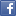 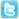 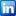 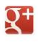 